Figure S1 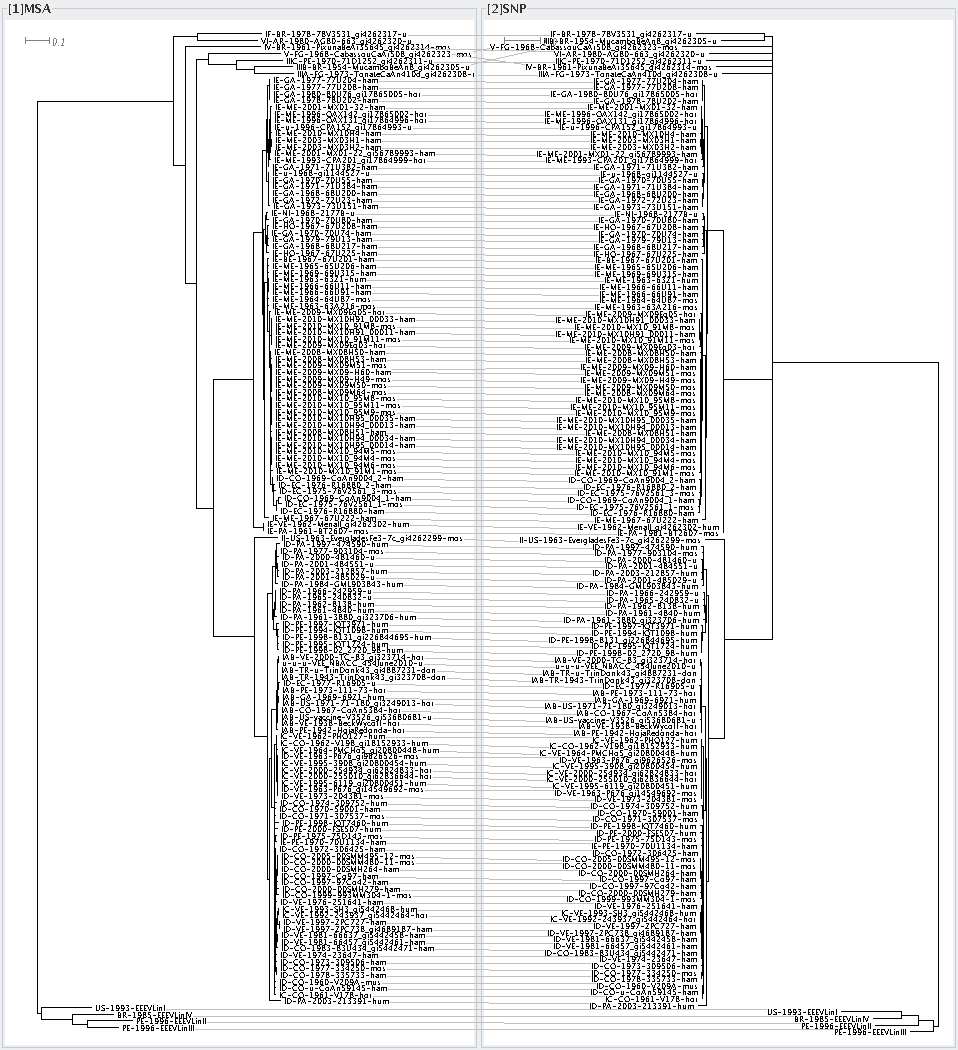 